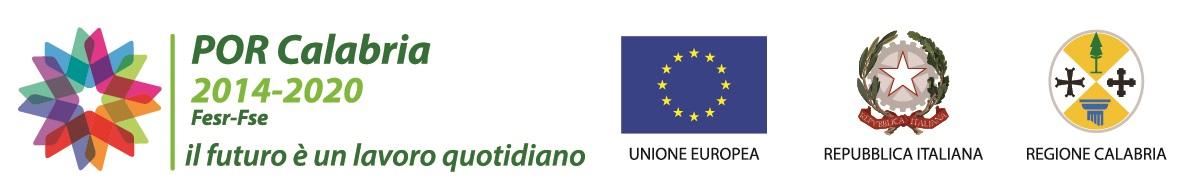 Piano di Azione“Interventi per il miglioramento del servizio di Raccolta Differenziata in Calabria”RISPOSTE  ALLE FAQ PERVENUTEQuesito n.17 Tra la documentazione amministrativa da inserire nella busta B è richiesta la presentazione di un piano di rientro. Si chiede la modalità di rateizzazione per i debiti relativi al 2015 e l’aggiornamento della situazione debitoria.RipostaLa situazione debitoria dei Comuni per le annualità 2013, 2014 e 2015 è pubblicata sulla pagina web del portale del dipartimento ambiente  nelle sezioni raggiungibili ai seguenti link: http://www.regione.calabria.it/ambiente/index.php?option=com_content&task=view&id=924&Itemid=229;http://www.regione.calabria.it/ambiente/index.php?option=com_content&task=view&id=1425&Itemid=284Inoltre, nelle settimana passate, ciascun comune è stato puntualmente notiziato circa la propria situazione di debito.Le modalità di rateizzazione sono quelle stabilite nella DGR n. 131/2016, riepilogate e meglio precisate di seguito:pagamento della prima rata, pari al 10% del dovuto, da versare entro il 31.05.2017;rateizzazione del debito rimanente, in rate mensili o bimestrali della durata variabile da uno a cinque anni;pagamento degli interessi legali da ritardato pagamento.Quesito n.18 Nel bando viene prescritto di inserire la proposta progettuale in un quadro complessivo di riferimento rappresentato dal "Piano comunale per la gestione dei rifiuti urbani e assimilati". Tra la documentazione amministrativa (BUSTA B) da allegare alla domanda, viene richiesta la Copia dell'atto o degli atti deliberativi, adottati nelle forme di legge da parte dell'organismo competente del potenziale soggetto beneficiario, di approvazione del "Piano Comunale del servizio di gestione dei rifiuti".Trattandosi nella fattispecie di un quadro di riferimento nel quale è inserita la proposta progettuale può essere denominato "Progetto del sistema di gestione dei rifiuti"?. Qual è l'organismo competente all'approvazione?RispostaPer come già ampiamente argomentato nell'elaborato denominato "Allegato 1 - Indicazioni generali per la redazione dei piani comunali di gestione dei rifiuti urbani e assimilati", l'amministrazione regionale, esclusivamente ai fini della partecipazione al presente avviso pubblico, ha richiesto ai Comuni la predisposizione di uno quadro generale nel quale inserire la proposta progettuale. Rispetto alla denominazione da attribuire a tale documento, alternativa a quella di "piano comunale", nulla osta a che il quadro di riferimento da elaborare possa essere denominato "progetto del sistema di gestione dei rifiuti", fermo restante i contenuti minimi stabiliti nel citato Allegato 1. L’amministrazione comunale  ricorrerà per l’approvazione al competente organismo, scegliendo tra le forme contenute nel testo unico per gli enti locali.Quesito n.19Dove si possono reperire i dati sulle presenze turistiche per l’anno 2015?RispostaI dati relativi alle presenze turistiche per l’anno 2015 sono pubblicati al link: http://www.regione.calabria.it/ambiente/index.php?option=com_content&task=view&id=1425&Itemid=284. Nella tabella sono  già indicate le percentuali di incremento rispetto alla popolazione residente considerata nel Piano d’Azione (rilevazione ISTAT al 1 gennaio 2016). Le presenze turistiche sono state  elaborate dal Dipartimento Turismo. Il dato riportato è stato calcolato come numero di presenze registrate nelle strutture ricettive turistiche per il numero dei giorni di permanenza. Quesito n.20Un Comune in dissesto può partecipare all’avviso pubblico?RispostaQualora un Comune abbia deliberato il dissesto ai sensi dell’art. 246 del TUEL o sia  in attesa dell’approvazione della procedura di riequilibrio ai sensi dell’art. 243 –bis del TUEL,  può partecipare al presente bando per accedere al finanziamento comunitario che è destinato a finanziare un servizio pubblico essenziale di carattere universale. 